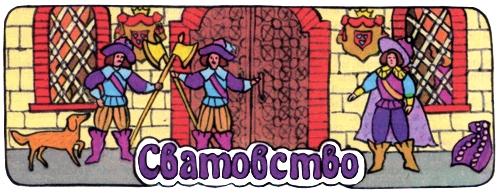 Я расскажу вам о трех братьях, которые совсем не походили друг на друга.Старший брат, Ионас, был любимцем отца, потому что он отличался рассудительностью и осторожностью. Он никогда не делал таких необдуманных поступков, как младший из братьев — Ян. Яна особенно любила мать за его решительность. Средний Янне не был любимцем ни отца, ни матери.Как-то раз в деревне вывесили королевский указ, объявлявший, что принцесса, которая наследовала королевство после смерти своего отца, желает, чтобы кто-нибудь помог ей управлять ее землей, а потому решила выйти замуж. Всякий мог явиться женихом — и принц, и крестьянин, нужно только быть благоразумным, рассудительным, решительным и уметь владеть собой.Ионас, Янне и Ян задумали идти попытать счастья.Отец дал Ионасу кошелек с деньгами, мать подарила Яну мешок с хлебом, мясом, сыром и пирогами, Янне же не получил ни денег, ни съестного. Отец сказал, что средний сын недостаточно осторожен, чтобы ему можно было дать в руки деньги, а мать заметила: «Янне не стоит давать провизии, он сам скоро поймет, что ему незачем идти дальше, и вернется домой». От их хижины лежала только одна дорога. Всем троим предстояло отправиться по ней. Отец и мать решили, что первым на рассвете уйдет Ионас, что Ян возьмет путевой посох, когда солнце поднимется высоко, а Янне выйдет из дома на закате.На следующий день после первого пения петуха Ионас простился со всей семьей и отправился в путь. Пройдя немного, он остановился, чтобы обдумать, как поступить дальше.— Никогда не знаешь, что случится в дороге, — сказал он себе, — если я встречу вора, он отнимет у меня деньги, лучше спрятать их здесь, у подножия горы.Он зарыл деньги в землю, а чтобы пометить место, воткнул там большую ветку сосны, и двинулся дальше. Пройдя еще немного, он встретил карлика, который нес в руках великолепный свадебный шелковый костюм, вышитый серебром.— Шелковое платье лучше суконной куртки, — сказал карлик.— Сколько ты хочешь за него? — спросил Ионас.— Десять серебряных монет, кроме того, я буду повсюду служить тебе без жалованья.— Хорошее предложение, о нем стоит подумать, — сказал Ионас. Но он не знал, что лучше: купить великолепный костюм или обойтись без него.Ионас девять раз уходил и девять раз возвращался. На десятый, нерешительно обернувшись, он увидел, что и карлик, и платье исчезли.— Как глупо, что я не пошел за деньгами, пока он еще стоял тут, — проворчал Ионас и пошел дальше.Через некоторое время он увидел карлика с блестящей стальной шпагой, ручка которой была сделана из чистого серебра.— Шпага лучше дорожной палки, — сказал карлик.— Сколько ты хочешь за нее? — спросил Ионас.— Десять серебряных монет, кроме того, я буду без жалованья служить тебе.— Это хорошее предложение, стоит подумать о нем, — сказал Ионас и принялся раздумывать: идти дальше или вернуться и вырыть деньги.Девять раз он пускался в путь, девять раз возвращался, уходя в десятый раз, он нерешительно оглянулся и увидел, что и карлик, и шпага исчезли.— Ну, он недолго думает, — с досадой сказал Ионас и пошел дальше.Еще через какое-то время он снова встретил карлика, который держал на поводу великолепного вороного коня.— Лучше ехать на коне, чем идти пешком, — сказал карлик.— А сколько ты хочешь за твою лошадь? — спросил Ионас.— Десять серебряных монет, вдобавок я буду даром служить тебе.— Стоит подумать, — ответил Ионас.Он не знал, идти дальше или вернуться за кошельком, чтобы купить лошадь.Девять раз он уходил, девять раз возвращался. Ионас не знал, на что решиться, и уже стал подумывать, что лучше всего вернуться домой и посоветоваться с отцом, но лошадь и карлик внезапно исчезли. Ионас пошел дальше, думая с досадой, что все у него ускользает из рук.Шел он целый день и целую ночь, наконец на следующее утро увидел стены замка и в них ворота, перед которыми расхаживали стражники в блестящих латах и в шлемах с развевающимися перьями.Усталый, запыленный, Ионас остановился перед дверью и мысленно спросил себя: «Что я скажу принцессе, когда меня введут к ней? Об этом стоит подумать!» Он сел на землю, задумался и уснул.Когда солнце поднялось совсем высоко, из дома вышел Ян. Было очень жарко, поэтому, пройдя часть дороги, он нашел, что мешок с едой слишком тяжел.— Не повесить ли мне его здесь? Пусть висит, пока не спадет жара, — сказал Ян и перекинул его через сосновую ветку, воткнутую у подножия горы. Сделав это, он пошел дальше. Вскоре Ян встретил карлика, который показал ему бархатный свадебный костюм, вышитый золотом.— Бархат лучше сукна, — сказал карлик.— Вот это правда, — воскликнул Ян и схватил костюм.— Ну, ты не стесняешься, — заметил карлик.— О да. Погоди минуту, я сниму мое прежнее тряпье.— Сохрани его, может быть, оно тебе понадобится.Ян надел бархатный костюм, а старое платье бросил в реку, бежавшую вдоль дороги.Вскоре он встретил другого карлика с блестящей стальной шпагой, кончавшейся золотой рукояткой.— Шпага лучше дорожной палки, — сказал карлик.— Верно, — сказал Ян и выхватил шпагу из рук карлика.— Ну, ты поступаешь смело, — сказал карлик.— Еще бы! — ответил Ян. — Вот тебе взамен шпаги, — и он бросил ему свою узловатую палку. Маленький человечек в то же мгновение исчез.Прошел Ян еще немного и встретил третьего карлика, державшего на поводу великолепную лошадь, гнедую в яблоках.— Лучше скакать на коне, чем идти пешком, — сказал карлик.— Верно, верно, — ответил Ян и быстро вскочил на коня.— Ну, ты совсем не стесняешься, — заметил карлик.— Да-да. Покажи мне теперь самую короткую дорогу к замку.— Этот конь, Граль, знает ее, — ответил карлик и в ту же минуту исчез.Конь поскакал с быстротой ветра. Ян не мог сдержать его. Граль скоро свернул с дороги и понес всадника в густой лес, ветви били Яна по лицу и через несколько минут так изорвали его великолепный свадебный костюм, что он превратился в лохмотья.«Если я не убью коня, он убьет меня», — подумал Ян.Он обнажил шпагу и погрузил ее в шею животного, конь упал как раз на опушке леса, так близко от замка, что Ян мог видеть дверь и караульных, серебряные латы которых блестели при свете луны.Ян упал в грязь и какое-то время не двигался. Придя в себя, он поднялся, чтобы отыскать шпагу, но с удивлением обнаружил, что и шпага, и конь пропали без следа.В ту же минуту Ян почувствовал, что ему до смерти хочется есть и пить. Он подумал обо всех тех вкусных вещах, которые дала ему мать, но вспомнил, что мешок остался на сосновой ветке недалеко от родного дома.«Меня напоят и накормят», — подумал Ян, подошел к замку принцессы и постучался в ворота.— Кто ты? — спросил его один из часовых.— Я рыцарь, хотя моя одежда разорвана, — ответил Ян.— Нет, ты бродяга, ты разбойник. Тебя нужно посадить в башню, — ответил стражник, опуская алебарду.— Ты заплатишь мне за эти слова, — закричал Ян и, выхватив из рук стражника алебарду, бросился на него. Другие солдаты поймали Яна, связали ему руки и ноги и бросили его в подземелье.Когда солнце село, из дома вышел Янне. Пройдя немного, он заметил, что у него нет путевой палки. Оглядевшись, он увидел ветку сосны, воткнутую в землю.— Она мне пригодится, — с удовольствием сказал Янне и еще больше обрадовался, увидев, что на этой ветке висит мешок с разными вкусными вещами.Вытаскивая ветку, он услышал странный звук и, разрыв землю, вынул из нее большой кожаный кошелек, набитый серебряными деньгами. Так у него появились и провизия, и деньги.Вскоре Янне встретил карлика, державшего ярко-красную бархатную куртку, вышитую жемчугом и драгоценными камнями.— Лучше платье, вышитое жемчугом, чем суконная куртка, — проговорил карлик.— Нужно смотреть не на куртку, а на сердце, которое бьется под нею, — сказал Янне и хотел пройти мимо.— Ты говоришь как достойный человек, а потому я дарю тебе платье, вышитое жемчугом, и вдобавок соглашаюсь даром служить тебе.— Если у меня будет возможность и средства, я награжу тебя, — сказал Янне.Он надел нарядное платье, а старую куртку поручил нести карлику, потому что, как он прибавил, никогда ничего не следует бросать.Пройдя еще немного, Янне встретил другого карлика, державшего в руке блестящую стальную шпагу с золотой рукояткой, осыпанной драгоценными камнями.— Шпага лучше дорожной палки, — сказал карлик.— Не шпага дает мужество тому, кто ее носит, — сказал Янне, проходя мимо.— Ты говоришь как достойный человек, поэтому я дарю тебе шпагу и вдобавок стану даром служить тебе.— Когда у меня будут средства и возможность, я награжу тебя, — ответил Янне.Он взял шпагу, а свою палку отдал новому спутнику, сказав, что никогда ничего не следует бросать.Пройдя еще немного, Янне увидел третьего карлика, который вел коня, белого, как молоко.— Лучше ехать на лошади, чем идти пешком, — сказал карлик.— Для того, кто идет прямым путем, дорога никогда не бывает длинна, — ответил Янне и хотел уже идти дальше.— Ты говоришь как достойный человек, а потому я дарю тебе коня и, кроме того, буду даром служить тебе.— Если только у меня появится возможность, я вознагражу тебя за все.Он дал мешок третьему карлику, вскочил на белого коня и направился к замку.Когда часовые увидели всадника в нарядном платье, один из них закричал:— Кто ты, приезжий?— По рождению — крестьянин, хотя по платью меня можно принять за принца.— Нет, ты разбойник с большой дороги, — ответил стражник, опуская алебарду, — и тебя отведут в башню.— Перестань оскорблять меня или мне придется пустить в ход мою шпагу, — спокойно сказал Янне.Стражник поднял оружие, и перед Янне открылись ворота.Янне спешился, и в ту минуту, когда он собирался войти в ворота, его взгляд упал на спавшего Ионаса, однако молодой человек не узнал брата. Напротив, он принял его за нищего, вынул кожаный кошелек, полный серебряных монет, и бросил его на колени спавшего.Придя к большой башне, Янне услышал в подземелье шум.— Кто это шумит? — спросил он.— Вор с большой дороги. Он хотел убить одного из наших товарищей и теперь сидит в темнице без платья, без пищи, без огня и мерзнет, так как там очень холодно.— Дайте ему мое старое платье, бросьте ему мой мешок, чтобы он мог поесть, и мою палку, чтобы он мог зажечь огонь.Стражники не решились нарушить приказание человека в нарядных одеждах.Янне вошел в замок.В тронном зале сидела принцесса в пышном платье, готовая принять жениха. Хотя каждый день со всех концов государства стекались сюда молодые люди, ни один из них не выдержал испытания, а потому ни один еще не входил в тронный зал.День и ночь курьеры принцессы скакали по дорогам, которые вели к замку, и, встречая того или иного жениха, подвергали его испытанию. Все оказывались недостойными и возвращались обратно.Подойдя к тронному залу, Янне увидел закрытую дверь. Он постучал.— Кого ты ищешь? — спросил голос изнутри.— Я ищу ту, которая, как она сама написала, ждет меня в подвенечном платье, — ответил Янне, и двери распахнулись перед ним.На несколько мгновений блеск и великолепие зала ослепили молодого человека.По обеим сторонам громадной комнаты стояли советники принцессы и придворные, в глубине, на троне под балдахином, сидела принцесса. Она была одета в пурпурное платье, и корона на ее голове была похожа на венец из сверкающих звезд.— Ты имеешь право попросить у принцессы три милости, — сказал один из старых советников.— О принцесса, вели отыскать двух моих братьев, которые пошли сюда раньше меня. Они, конечно, заблудились по дороге!По знаку принцессы к трону подошел один из ее слуг и сказал:— Один из его братьев сидит у ворот замка и все раздумывает, как ему поступить.— Это мой старший брат, Ионас, — воскликнул Янне и прибавил: — Дайте ему золота и отпустите его обратно к отцу, который его любит.По знаку принцессы к трону подошел другой слуга.— Второй его брат, — сказал он, — бросился на одного из стражников, за это его завтра казнят.— Это мой младший брат, Ян, — воскликнул Янне, падая на колени перед принцессой. — Даруй ему жизнь и отпусти его к матери, которая очень любит его.Принцесса встала.— Ты мог всего желать для себя, но ничего не попросил, — сказала она. — Ты достоин царствовать в моем королевстве, и я отдаю тебе мою руку.Принцесса сняла с себя корону и надела ее на голову Янне, потом поцеловала жениха.Тотчас же начались свадебные пиры, так как все было готово к празднику. Ионас и Ян присутствовали при увеселениях, а потом, получив богатства, вернулись к отцу и матери.— Ведь я говорила, — заметила мать, — Ионас так долго раздумывает, что всегда опаздывает.— Ян вечно торопится и поступает необдуманно, — проворчал отец.Но они никак не могли понять, каким образом Янне получил руку принцессы и трон.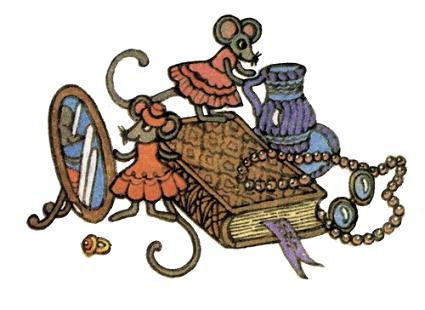 